МУНИЦИПАЛЬНОЕ БЮДЖЕТНОЕ ОБЩЕОБРАЗОВАТЕЛЬНОЕ УЧРЕЖДЕНИЕ«СРЕДНЯЯ ОБЩЕОБРАЗОВАТЕЛЬНАЯ ШКОЛА № 3»ГОРОДА ЧЕБОКСАРЫ ЧУВАШСКОЙ РЕСПУБЛИКИПЛАН РАБОТЫМЕТОДИЧЕСКОГО ОБЪЕДИНЕНИЯ   ГУМАНИТАРЫХ НАУК    МБОУ «СОШ №3» г.ЧЕБОКСАРЫНА  2023-2024 УЧЕБНЫЙ ГОД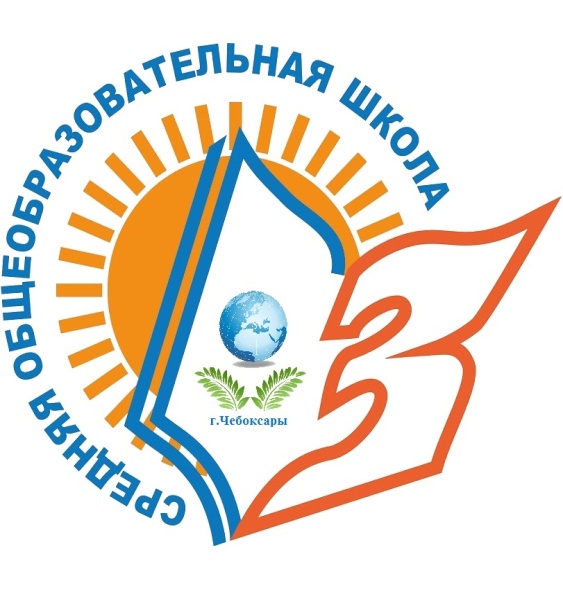 Руководитель МО Романова С.Н.                                                         2023 – 2024 учебный годМетодическая тема школы«Создание образовательного пространства, обеспечивающего личностную, социальную и профессиональную успешность учащихся путём применения современных педагогических и информационных технологий в рамках ФГОС»Тема МО: Повышение качества образования через непрерывное повышение уровня профессионального мастерства и профессиональной компетентности педагогов для успешной реализации ФГОС и воспитания личности, подготовленной к жизни  в высокотехнологичном, конкурентном мире. Цель: Изучение и усвоение эффективных технологий обучения предметов гуманитарного цикла путём внедрения  информационных технологий, игровых, проектных и других инновационных методик.Основные задачи:  1. Повышение уровня профессиональной компетентности педагогов  через освоение нового содержания, технологий и методов педагогической деятельности . 2. Повышение уровня компетентности учителей в области методики работы с мотивированными и слабоуспевающими учащимися3. Содействие раскрытию творческого потенциала обучающихся через уроки и внеклассную работу на основе новых образовательных технологий. 4. Выявление, обобщение и распространение  педагогического опыта творчески работающих учителей.Направления работы МО  гуманитарных наук1. Аналитическая деятельность:Анализ деятельности МО  за 2022-2023 учебный год и планирование на 2023-2024 учебный год.Анализ работы молодых педагогов с целью оказания помощи. 2. Информационная деятельность:Информирование учителей-предметников   об изменениях в действующем законодательстве, регулирующем образование.Изучение программ, проектов в образовательной деятельности.3. Организация методической деятельности:Выявление  затруднений, методическое сопровождение и оказание практической помощи учителям-предметникам  при  реализации ФГОС.4.  Консультативная деятельность:Консультирование учителей-предметников   по вопросам организации воспитательной работы с обучающимися и их родителями.Индивидуальные консультации по запросам учителей-предметников. Организационные формы работы:Заседания методического объединения.Методическая помощь и индивидуальные консультации.Взаимопосещение уроков.Выступления учителей-предметников   на заседаниях МО, педагогических советах.Тематика заседаний МО учителей гуманитарных наук на 2023-2024 учебный годСодержание работыСрокиОтветственный1.1. Организация работы МО, определение приоритетных направлений деятельности МО в условиях введения новых ФГОС. Обсуждение и утверждение плана работы методобъединения на 2023 – 2024 учебный год. 2. Анализ итоговой аттестации учащихся 9 (ОГЭ-2023) и 11 классов (ЕГЭ-2023). Подготовка плана мероприятий по повышению результативности итоговой аттестации учащихся 9 классов в 2023-2024 учебном году. 3. Организация работы по подготовке учащихся к школьному этапу Всероссийской олимпиады школьников. 4. Рассмотрение рабочих программ, программ факультативных курсов, элективных курсов, кружков. 5. Составление плана проведения предметной недели.августРоманова С.Н.,члены МО2.1. Компетентностный подход на уроке и во внеурочной деятельности как условие повышения качества образования. 2. Профессиональная педагогическая ИКТ-компетентность через использование интернет-ресурсов. Об использовании учителями возможностей образовательных платформ:Сферум, Zoom, Учи.ру, ЯКласс и др. в образовательном процессе в 2023- 2024 учебном году (Из опыта работы) 3. Подготовка к школьному этапу Всероссийской олимпиады школьников. (Работа с учащимися 4-10 классов)сентябрь Романова С.Н.,члены МО3.1. Диагностика процесса адаптации в 5-ых классах. Методическое и психологическое обеспечение преемственности учителями, работающими в 5-х классах. 2. Анализ результатов стартовых контрольных работ, итогов 1 учебной четверти. Использование результатов стартовой диагностики при построении индивидуальной работы с учащимися. 3. Подготовка учащихся к муниципальному этапу Всероссийской олимпиады школьников. (Работа с учащимися 7-10 классов), оформление заявок на участие, организация сопровождения учащихся.ноябрьРоманова С.Н.,члены МО4.1.Цифровой образовательный ресурс как инструмент организации воспитательного процесса. Знакомство с новинками литературы и методических находок по данному вопросу. 2. Выполнение учебных программ за I полугодие. 3. Организация пробных экзаменов в 9-ых классах (на февраль) с последующим анализом результатовянварьРоманова С.Н.,члены МО5.1. Подготовка учащихся к городской (март) и республиканской НПК (апрель). 2. Организация подготовки учащихся к государственной итоговой аттестации (9 классы). 3. Подготовка к промежуточной аттестации. Заслушивание отчетов учителей об уровне подготовки учащихся к промежуточной аттестации. 4. Подготовка учащихся к ВПР. мартРоманова С.Н.,члены МО6.1. Анализ работы ШМО:  итоги инновационной деятельности учителей МО; мониторинг качества знаний и общей успеваемости учащихся; сравнительный анализ деятельности педагогов по разным направлениям и по годам. 2. Планирование работы ШМО на следующий год.3. Обсуждение итогов промежуточной аттестации учащихся. майРоманова С.Н.,члены МО